 Nr. 17.823 din data de 1 iulie  2021M I N U T Aședinței ordinare a Consiliului Local al Municipiului Dej  încheiată azi, 30 iunie 2021, convocată în conformitate cu prevederile art. 133, alin. (1) și 134 alin (1) și (2)  din Ordonanța de Urgență Nr. 57/2019, conform Dispoziției Primarului Nr. 1.047  din data de24 iunie 2021,		Lucrările ședinței se vor desfășura în Sala de ședințe a Consiliului Local al Municipiului Dej, cu următoarea ORDINE DE ZI:1. Proiect de hotărâre privind aprobarea modificării Listei de investiții aferentă Bugetului de venituri și cheltuieli a Municipiului Dej pe anul 2021. 2.  Proiect de hotărâre privind aprobarea constituirii Comisiei mixte de negociere în vederea efectuării de tranzacţii imobiliare (vânzări, cumpărări terenuri, schimburi de terenuri).3. Proiect de hotărâre privind aprobarea indexării impozitelor și taxelor locale.4. Proiect de hotărâre privind aprobarea întocmirii Contractului de închiriere pentru terenul situat în Municipiul Dej,   Strada Unirii, Nr. F.N.5. Proiect de hotărâre privind aprobarea rectificării suprafeței imobilului situat în Municipiul Dej, Străzile Fericirii, Zorilor, Păcii, înscris în C. F. Nr. 54249 Dej.6. Proiect de hotărâre privind aprobarea întocmirii Contractului de închiriere pentru terenul situat în Municipiul Dej, Strada Ecaterina Teodoroiu, Nr. 36, Bl. R 8, parter, pe care este edificată o ”Extindere la parterul blocului – Spațiu comercial”.7. Proiect de hotărâre privind aprobarea acordării  dreptului de  uz si servitute de trecere cu titlu gratuit, acces liber la locul de amplasare a instalațiilor electrice pentru intervenții, reparații, revizii, exploatare, respectiv pentru dezvoltarea ulterioara a acestora si totodată dreptul de amplasare a postului de transformare in anvelopa de beton 20/0,4 kV – 1x250kVA + 1x630 kVA “LIDL ȘI PIAȚA AGROINDUSTRIALĂ” și a firidei de distribuție și măsură în favoarea Distribuție Energie Electrică România S.A. – Sucursala Cluj-Napoca asupra terenului din domeniul public al Municipiului Dej, înscris in C.F. Nr.63363, Nr. cadastral 63363, în cadrul proiectului: ”Alimentare cu energie electrică spațiu comercial situat pe Strada Crângului, Nr. 23, Municipiul Dej, jud.Cluj- Investitor LIDL ROMANIA S.C.S.8. Proiect de hotărâre privind aprobarea alipirii imobilelor situate în U.A.T. Vad (fosta groapă de gunoi Cetan) înscrise în C.F. Vad Nr. 50193, Nr. cadastral 50193; C.F.  Vad Nr. 50336, Nr. cadastral 50336; C.F. Vad Nr. 50346, Nr. cadastral 50346; C.F. Vad Nr. 50347, Nr. cadastral 50347; C.F. Vad Nr. 50539, Nr. cadastral 50539.9. Soluționarea unor probleme ale administrației publice locale.La ședință sunt prezenți 15 consilieri, domnul Primar Morar Costan, doamna Secretar General al Municipiului Dej, reprezentanți mass-media. Lipsesc motivat: domnii consilieri Făt Ioan, Butuza Marius - Cornel, Itu Mircea – Vasile și Moldovan Horațiu.Ședința publică este condusă de domnul consilier Sabadâș Marin - Gabriel, ședința fiind legal constituită. Consilierii au fost convocați prin Adresa Nr.  17.123 din data de 24 iunie 2021.Președintele de ședință, domnul consilier Sabadâș Marin - Gabriel supune spre aprobare  Procesul – verbal al ședinței ordinare din data de 27 mai  2021 – care este votat cu 14 voturi ”pentru”,  Ordinea de zi a ședinței ordinare din data de 30 iunie 2021  care este votată cu 14 voturi ”pentru”. Doamna consilier Haitonic Teodora – Stela este prezentă de la Punctul 1 al Ordinii de zi.În cadrul ședinței s-au aprobat :H O T Ă R Â R E A  Nr. 61din data de 30 iunie  2021privind aprobarea modificării Listei de investiții aferentă Bugetului de venituri și cheltuieli a Municipiului Dej pe anul 2021.Votat  cu 14 voturi ”pentru”, 1 vot ”împotrivă”, doamna consilier Haitonic Teodora – Stela.H O T Ă R Â R E A  Nr.  62din data de 30 iunie  2021privind  aprobarea constituirii Comisiei mixte de negociere în vederea efectuării de tranzacţii imobiliare (vânzări, cumpărări terenuri, schimburi de terenuri).Votat  cu 15 voturi ”pentru”, unanimitate.H O T Ă R Â R E A  Nr.  63din data de 30 iunie  2021privind aprobarea indexării impozitelor și taxelor locale.Votat  cu 15  voturi ”pentru”, unanimitate.H O T Ă R Â R E A  Nr.  64din data de 30 iunie  2021privind aprobarea întocmirii Contractului de închiriere pentru terenul situat în Municipiul Dej,   Strada Unirii, Nr. F.N.Votat  cu 15 voturi ”pentru”, unanimitate.H O T Ă R Â R E A  Nr.  65din data de 30 iunie  2021privind  aprobarea rectificării suprafeței imobilului situat în Municipiul Dej, Străzile Fericirii, Zorilor, Păcii, înscris în C. F. Nr. 54249 Dej.Votat  cu 15 voturi ”pentru”, unanimitate. H O T Ă R Â R E A  Nr.  66din data de 30 iunie  2021privind aprobarea întocmirii Contractului de închiriere pentru terenul situat în Municipiul Dej, Strada Ecaterina Teodoroiu, Nr. 36, Bl. R 8, parter, pe care este edificată o ”Extindere la parterul blocului – Spațiu comercial”.Votat  cu  15 voturi ”pentru”, unanimitate.H O T Ă R Â R E A  Nr.  67din data de 30 iunie  2021privind aprobarea acordării  dreptului de  uz si servitute de trecere cu titlu gratuit, acces liber la locul de amplasare a instalațiilor electrice pentru intervenții, reparații, revizii, exploatare, respectiv pentru dezvoltarea ulterioara a acestora si totodată dreptul de amplasare a postului de transformare in anvelopa de beton 20/0,4 kV – 1x250kVA + 1x630 kVA “LIDL ȘI PIAȚA AGROINDUSTRIALĂ” și a firidei de distribuție și măsură în favoarea Distribuție Energie Electrică România S.A. – Sucursala Cluj-Napoca asupra terenului din domeniul public al Municipiului Dej, înscris in C.F. Nr.63363, Nr. cadastral 63363, în cadrul proiectului: ”Alimentare cu energie electrică spațiu comercial situat pe Strada Crângului, Nr. 23, Municipiul Dej, jud.Cluj- Investitor LIDL ROMANIA S.C.S.Votat  cu 15  voturi ”pentru”, unanimitate.H O T Ă R Â R E A  Nr.  68din data de 30 iunie  2021privind aprobarea aprobarea alipirii imobilelor situate în U.A.T. Vad (fosta groapă de gunoi Cetan) înscrise în C.F. Vad Nr. 50193, Nr. cadastral 50193; C.F.  Vad Nr. 50336, Nr. cadastral 50336; C.F. Vad Nr. 50346, Nr. cadastral 50346; C.F. Vad Nr. 50347, Nr. cadastral 50347; C.F. Vad Nr. 50539, Nr. cadastral 50539.Votat  cu 15 voturi ”pentru”,  unanimitate.În conformitate cu dispozițiile art. 11 din Legea Nr. 52/2003 privind transparența decizională în administrația publică, republicată, cu modificările și completările ulterioare, minuta se publică la sediul și pe site-ul Primăriei Municipiului Dej.                   Președinte de ședință,                                   Secretar General al Municipiului Dej,               Sabadâș Marin – Gabriel                                                 Jr. Pop Cristina           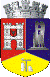 ROMÂNIAJUDEŢUL CLUJCONSILIUL LOCAL AL MUNICIPIULUI DEJStr. 1 Mai nr. 2, Tel.: 0264/211790*, Fax 0264/223260, E-mail: primaria@dej.ro 